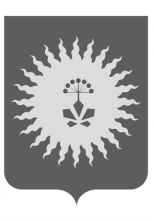 АДМИНИСТРАЦИЯ АНУЧИНСКОГО МУНИЦИПАЛЬНОГО ОКРУГАПРИМОРСКОГО КРАЯП О С Т А Н О В Л Е Н И Е25.11.2021 г.                                 с.Анучино                                      № 937                       О проведении общественных обсуждений проектов по благоустройству территории Анучинского муниципального округа Приморского края планируемых в рамках реализации ведомственной целевой программы «Капитальный ремонт помещений сельского дома культуры с. Новогордеевка Анучинского муниципального округа Приморского края» В соответствии с Федеральным законом от 06.10.2003 № 131-ФЗ «Об общих принципах организации местного самоуправления в Российской Федерации», постановлением Правительства Российской Федерации от З1.05.2019 № 696 «Об утверждении государственной программы Российской Федерации «Комплексное развитие сельских территорий» и о внесении изменений в некоторые акты Правительства Российской Федерации», Решением Думы Анучинского муниципального округа от 20.08.2020 № 85-НПА «Положение о публичных слушаниях, общественных обсуждениях по проектам в сфере градостроительной деятельности и проектам правил благоустройства на территории Анучинского муниципального округа»,  Уставом Анучинского муниципального округа Приморского края, администрация Анучинского муниципального округа Приморского края ПОСТАНОВЛЯЕТ:Провести общественные обсуждения по проекту:«Капитальный ремонт помещений сельского дома культуры с. Новогордеевка , ул. Молодежная, 7».Организатором общественных обсуждений определить Управление по работе с территориями администрации Анучинского муниципального округа (уполномоченный орган) - с. Анучино, ул. Лазо, д. 6.3. Срок проведения общественных обсуждений с 05.12.2021 по 19.12.2021 года.с 09 ч. 00 мин. с 05.12.2021 до 17 ч. 00 мин. 19.12.2021 - срок принятия предложений, замечаний по Проекту.19.12.2021 в 17 ч. 30 мин. — проведение общественных обсуждений по Проекту «Капитальный ремонт помещений сельского дома культуры с. Новогордеевка Анучинского муниципального округа Приморского края» расположенный по адресу: с. Новогордеевка, ул. Молодежная, 7.Оформление протокола общественных обсуждений: в течение 5 рабочих дней со дня проведения общественных обсуждений.Публикация заключения о результатах проведения общественных обсуждений по Проекту - в течение 5 рабочих дней со дня проведения общественных обсуждений.Установить срок проведения экспозиции Проектов с 05.12.2021 по 19.12.2021 года.4.1. Установить места проведения экспозиции Проектов:Анучинский территориальный отдел Управления по работе с территориями администрации Анучинского муниципального округа, расположенный по адресу: Анучинский район, с. Анучино, ул. Слизкова, д. 5.Установить местом проведения общественных обсуждений:  - Актовый зал МБОУ школа с.  Новогордеевка, расположенный по адресу: Анучинский район, с. Новогордеевка, ул. Пионерская, 5Замечания, предложения по Проекту предоставляются:а) в письменной или устной форме в ходе проведения собрания или собраний участников общественных обсуждений;б) в письменной форме в адрес организатора общественных обсуждений или публичных слушаний;в) посредством записи в книге (журнале) учета посетителей экспозиции проекта, подлежащего рассмотрению на общественных обсуждениях.Установить официальным сайтом размещения Проектов, на период установленный п. 4 настоящего Постановления, официальный сайт администрации Анучинского муниципального округа http://анучинский.рфУполномоченному органу (Суворенков) обеспечить проведение общественных обсуждений.Общему отделу администрации Анучинского муниципального округа (Бурдейная) разместить постановление на официальном сайте администрации Анучинского муниципального округа в информационно-телекоммуникационной сети «Интернет».Контроль за исполнением настоящего постановления оставляю за собой.Глава Анучинского муниципального округа                                                            С.А. Понуровский